Сумська міська радаVIІІ СКЛИКАННЯ V СЕСІЯРІШЕННЯвід 24 березня 2021 року № 709-МРм. СумиРозглянувши звернення громадянки, надані документи, відповідно до статей 12, 35, 79-1, 116, 118, 121, 122 Земельного кодексу України, статті 50 Закону України «Про землеустрій», частини третьої статті 15 Закону України «Про доступ до публічної інформації», протоколу засідання постійної комісії з питань архітектури, містобудування, регулювання земельних відносин, природокористування та екології Сумської міської ради від 02.02.2021 № 8, керуючись пунктом 34 частини першої статті 26 Закону України                           «Про місцеве самоврядування в Україні», Сумська міська рада ВИРІШИЛА:Відмовити Шешенко Любові Макарівні у наданні дозволу на розроблення проекту землеустрою щодо відведення земельної ділянки у власність за адресою: м. Суми, Громадська організація товариство садоводів «Тепличний», земельна ділянка № 49, орієнтовною площею 0,0600 га для індивідуального садівництва у зв’язку з тим, що земельна ділянка, зазначена на доданому до клопотання графічному матеріалі, перебуває в приватній власності заявниці.Сумський міський голова                                                                     О.М. ЛисенкоВиконавець: Клименко Ю.М.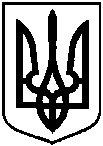 Про відмову Шешенко Любові Макарівні у наданні дозволу на розроблення проекту землеустрою щодо відведення земельної ділянки у власність за адресою: м. Суми,                    Громадська організація товариство садоводів «Тепличний», земельна ділянка № 49, орієнтовною площею 0,0600 га